Wednesday:
Spellings: antifreeze, antisocial, antipathy, anticlimax, anticyclone, anti-aircraftSentences: Put 3 of these spellings into a sentence each.MathsPlay the game linked on the home learning page to revise telling the time. (Use the digital clock today)https://www.abcya.com/games/telling_timeWe are revising telling the time on a digital clock today - Go to Seesaw and complete the task We are also revising changing analogue to digital - Go to Seesaw and complete the taskMusic 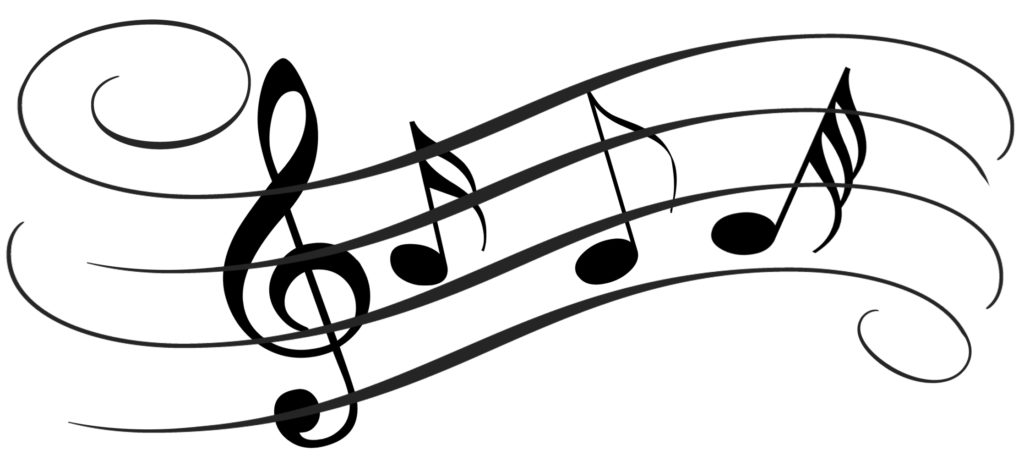 Listening and responding activity - Go on to SeesawThere are two pieces of music for you to listen to and compare.Instructions on Seesaw.English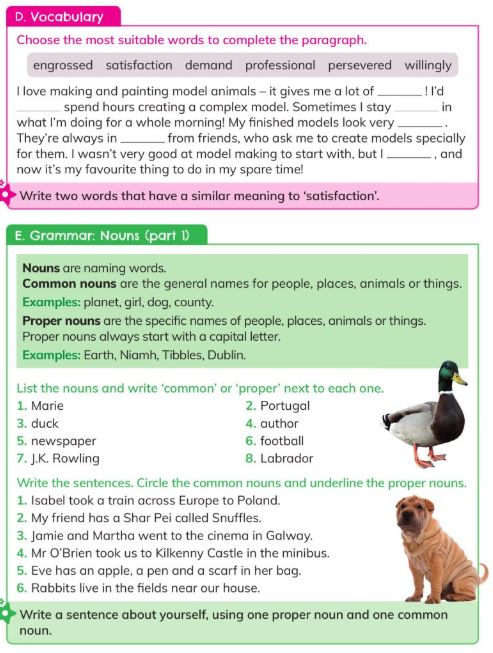 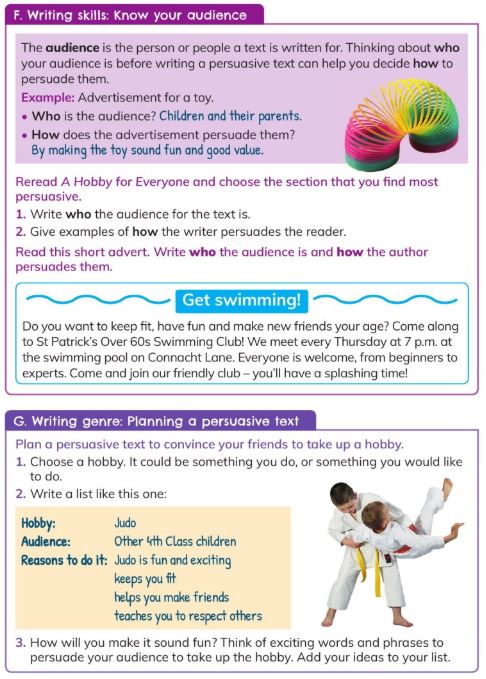 